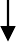 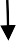 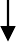 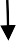 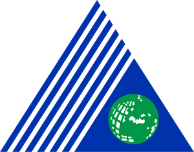 Yeditepe University Faculty of Health Sciences Nursing departmentStudent and Alumni Monitoring CommitteeGraduate Satisfaction EvaluationFlow ChartDocument number:Yeditepe University Faculty of Health Sciences Nursing departmentStudent and Alumni Monitoring CommitteeGraduate Satisfaction EvaluationFlow ChartFirst release date:Yeditepe University Faculty of Health Sciences Nursing departmentStudent and Alumni Monitoring CommitteeGraduate Satisfaction EvaluationFlow ChartRevision Date:Yeditepe University Faculty of Health Sciences Nursing departmentStudent and Alumni Monitoring CommitteeGraduate Satisfaction EvaluationFlow ChartRevision No:Yeditepe University Faculty of Health Sciences Nursing departmentStudent and Alumni Monitoring CommitteeGraduate Satisfaction EvaluationFlow ChartPage No:Flow stepsRelating to documents1 time per year evaluations with the alumni satisfaction Survey to be doneTables of evaluation data of graduate satisfaction creationalumni satisfaction of your data analysis to be made and improving and development required your directions detectionImproving and development required directions related Submission to the Improvement and Development CommissionSubmission of the alumni satisfaction evaluation feedback report to the Accreditation BoardImprovement from the Accreditation Board and to develop oriented to be done planned to activities oriented back your notifications receivingalumni satisfaction Google formalumni satisfaction evaluation back notification report